　 月　  日（月）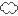 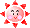 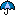 　 月　  日（火）　 月　  日（水）記入者開館　　閉館記入者開館　　閉館記入者開館　　閉館学校行事学校行事学校行事学校行事学校行事学校行事授業以外に重点的に行った作業展示･掲示(テーマ　　　　　　　)登録　　発注　　印刷　　除籍　修理･製本　　書架整理　　広報作成　　授業準備　　その他(　　　　　　　　　　　　　　　　)授業以外に重点的に行った作業展示･掲示(テーマ　　　　　　　)登録　　発注　　印刷　　除籍　修理･製本　　書架整理　　広報作成　　授業準備　　その他(　　　　　　　　　　　　　　　　)授業以外に重点的に行った作業展示･掲示(テーマ　　　　　　　)登録　　発注　　印刷　　除籍　修理･製本　　書架整理　　広報作成　　授業準備　　その他(　　　　　　　　　　　　　　　　)授業以外に重点的に行った作業展示･掲示(テーマ　　　　　　　)登録　　発注　　印刷　　除籍　修理･製本　　書架整理　　広報作成　　授業準備　　その他(　　　　　　　　　　　　　　　　)授業以外に重点的に行った作業展示･掲示(テーマ　　　　　　　)登録　　発注　　印刷　　除籍　修理･製本　　書架整理　　広報作成　　授業準備　　その他(　　　　　　　　　　　　　　　　)授業以外に重点的に行った作業展示･掲示(テーマ　　　　　　　)登録　　発注　　印刷　　除籍　修理･製本　　書架整理　　広報作成　　授業準備　　その他(　　　　　　　　　　　　　　　　)1校時（　年　組　　　　先生）1校時（　年　組　　　　先生）1校時（　年　組　　　　先生）1校時（　年　組　　　　先生）1校時（　年　組　　　　先生）1校時（　年　組　　　　先生）2校時（　年　組　　　　先生）2校時（　年　組　　　　先生）2校時（　年　組　　　　先生）2校時（　年　組　　　　先生）2校時（　年　組　　　　先生）2校時（　年　組　　　　先生）中休み中休み中休み中休み中休み中休み3校時（　年　組　　　　先生）3校時（　年　組　　　　先生）3校時（　年　組　　　　先生）3校時（　年　組　　　　先生）3校時（　年　組　　　　先生）3校時（　年　組　　　　先生）4校時（　年　組　　　　先生）4校時（　年　組　　　　先生）4校時（　年　組　　　　先生）4校時（　年　組　　　　先生）4校時（　年　組　　　　先生）4校時（　年　組　　　　先生）昼休み昼休み昼休み昼休み昼休み昼休み5校時（　年　組　　　　先生）5校時（　年　組　　　　先生）5校時（　年　組　　　　先生）5校時（　年　組　　　　先生）5校時（　年　組　　　　先生）5校時（　年　組　　　　先生）クラブ・委員会クラブ・委員会6校時（　年　組　　　　先生）6校時（　年　組　　　　先生）メモメモメモメモメモメモ　 月　  日（木）　 月　  日（金）記入者開館　　閉館記入者開館　　閉館学校行事学校行事学校行事学校行事授業以外に重点的に行った作業展示･掲示(テーマ　　　　　　　)登録　　発注　　印刷　　除籍　修理･製本　　書架整理　　広報作成　　授業準備　　その他(　　　　　　　　　　　　　　　　)授業以外に重点的に行った作業展示･掲示(テーマ　　　　　　　)登録　　発注　　印刷　　除籍　修理･製本　　書架整理　　広報作成　　授業準備　　その他(　　　　　　　　　　　　　　　　)授業以外に重点的に行った作業展示･掲示(テーマ　　　　　　　)登録　　発注　　印刷　　除籍　修理･製本　　書架整理　　広報作成　　授業準備　　その他(　　　　　　　　　　　　　　　　)授業以外に重点的に行った作業展示･掲示(テーマ　　　　　　　)登録　　発注　　印刷　　除籍　修理･製本　　書架整理　　広報作成　　授業準備　　その他(　　　　　　　　　　　　　　　　)1校時（　年　組　　　　先生）1校時（　年　組　　　　先生）1校時（　年　組　　　　先生）1校時（　年　組　　　　先生）2校時（　年　組　　　　先生）2校時（　年　組　　　　先生）2校時（　年　組　　　　先生）2校時（　年　組　　　　先生）中休み中休み中休み中休み3校時（　年　組　　　　先生）3校時（　年　組　　　　先生）3校時（　年　組　　　　先生）3校時（　年　組　　　　先生）4校時（　年　組　　　　先生）4校時（　年　組　　　　先生）4校時（　年　組　　　　先生）4校時（　年　組　　　　先生）昼休み昼休み昼休み昼休み5校時（　年　組　　　　先生）5校時（　年　組　　　　先生）5校時（　年　組　　　　先生）5校時（　年　組　　　　先生）6校時（　年　組　　　　先生）6校時（　年　組　　　　先生）6校時（　年　組　　　　先生）6校時（　年　組　　　　先生）メモメモメモメモ